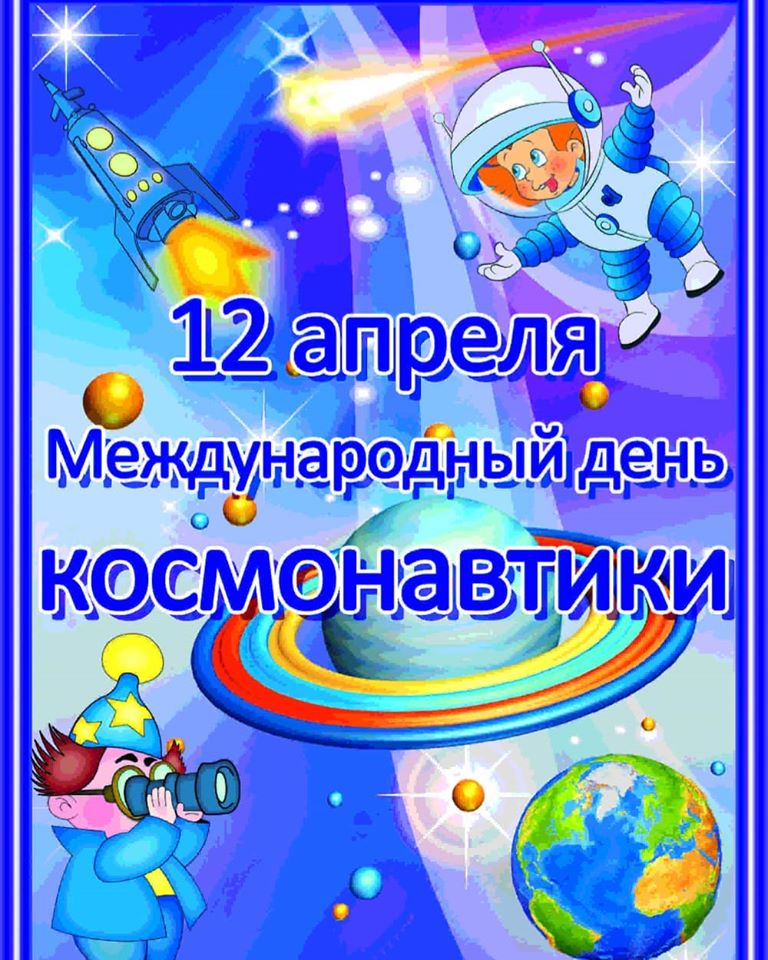 Это особенный праздник для нашей страны! Его отмечает весь мир!Загадочный мир звездного неба и планет, с давних времен привлекал к себе внимание многих обычных людей и, конечно же, ученых. Но ближе и доступнее он стал для нас только с проникновением человека в космическое пространство.Что вы знаете о космосе?Космос – загадочный мир звезд и планет. С давних времен люди хотели побывать в космосе. И для этого ученые-конструкторы создали первый космический корабль Восток.Знаете, кто первый отправился в космос?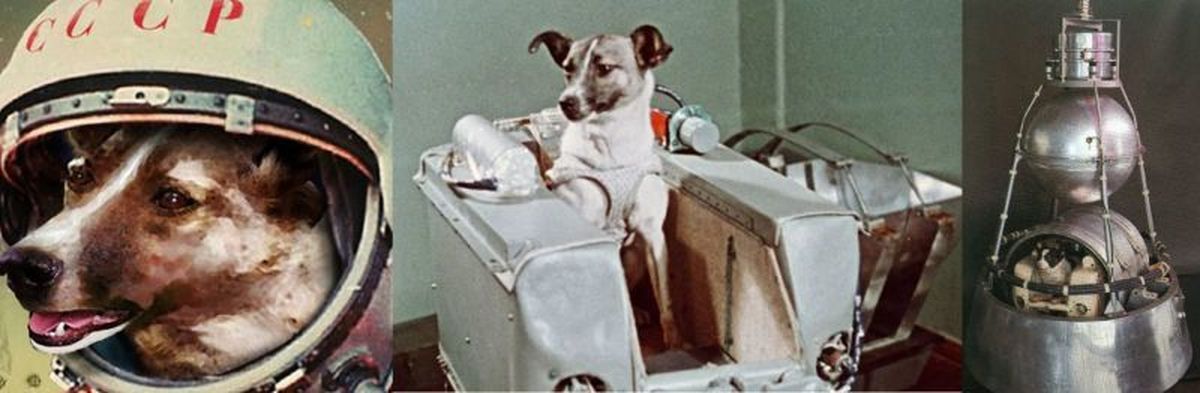 Первой в космос отправилась собака Лайка. А через 3 года покорять космос отправились собаки Белка и Стрелка.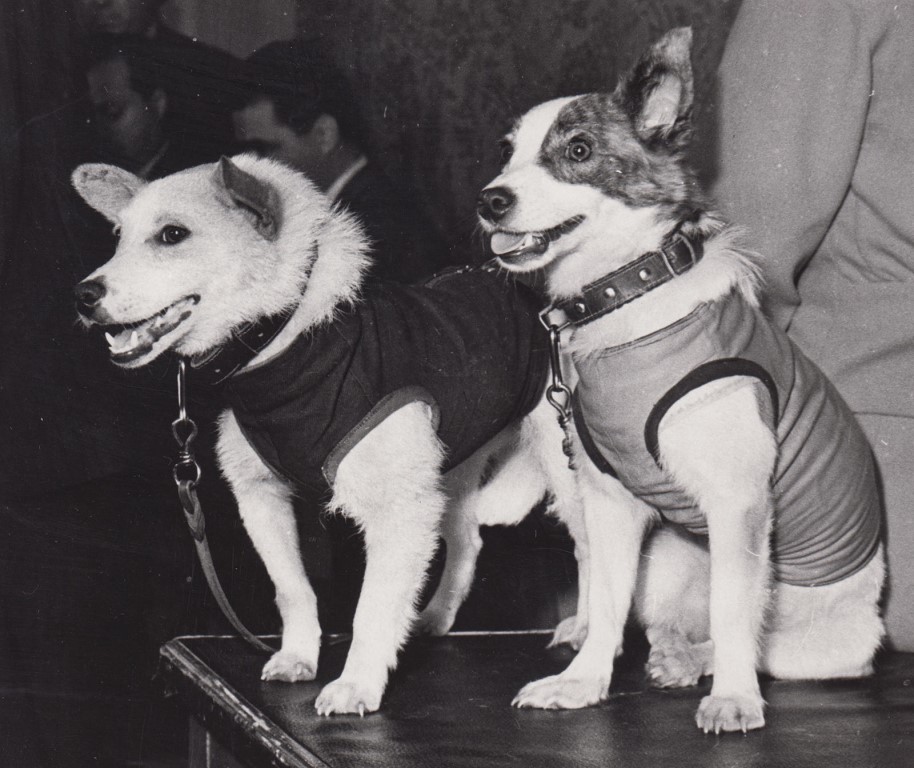 Они пробыли в космосе всего один день и удачно вернулись на землю. А кто был первым космонавтом? (Юрий Гагарин)12 апреля в 6:07 с космодрома Байконур стартовала ракета Восток с космонавтом Ю. А Гагариным на борту.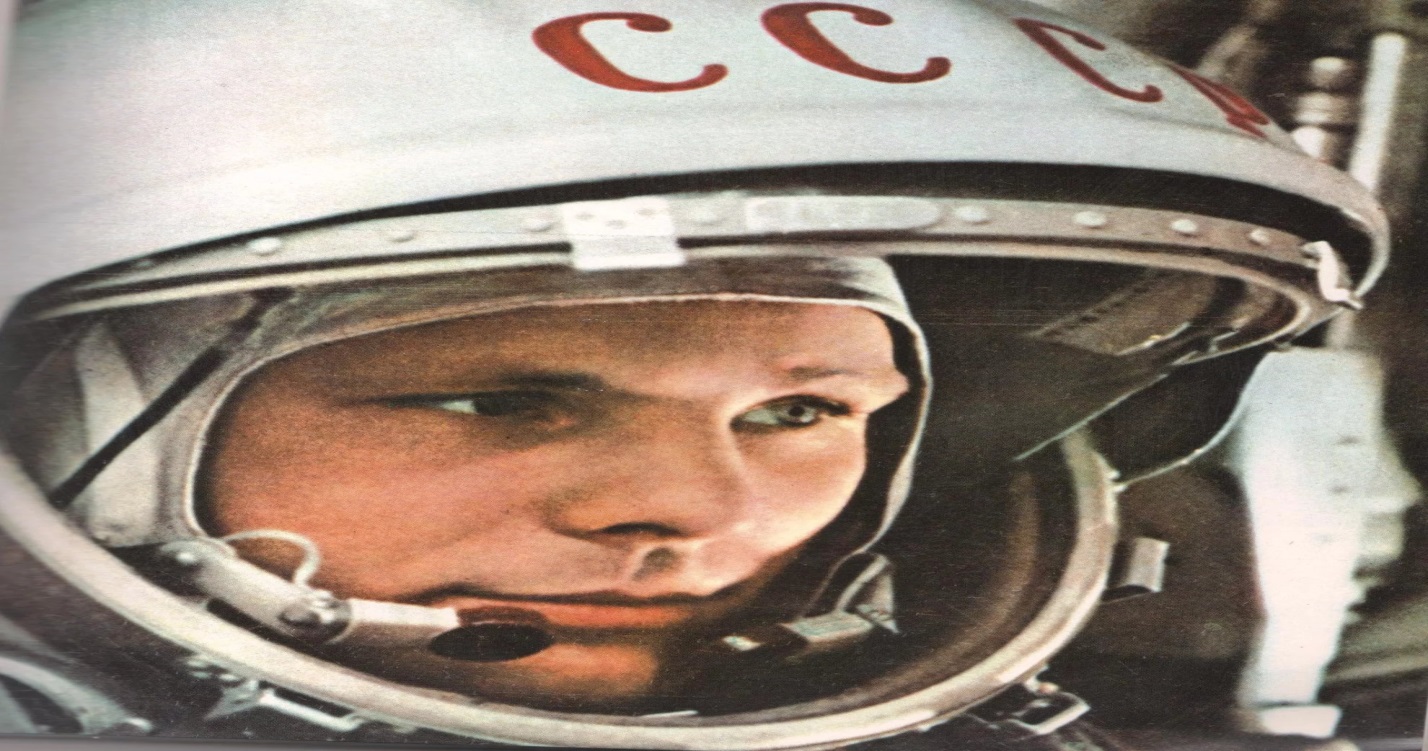 А вы хотите полететь в космос?Сегодня я приглашаю вас в космическое путешествие к звездам и планетам. Какой транспорт нам нужен для этого путешествия?Правильно, мы выбираем ракету! Но что бы отправится на ракете в космос, ее для начала нужно нарисовать!Я вам предлагаю образец ракеты, но вы можете нарисовать и свою ракету. 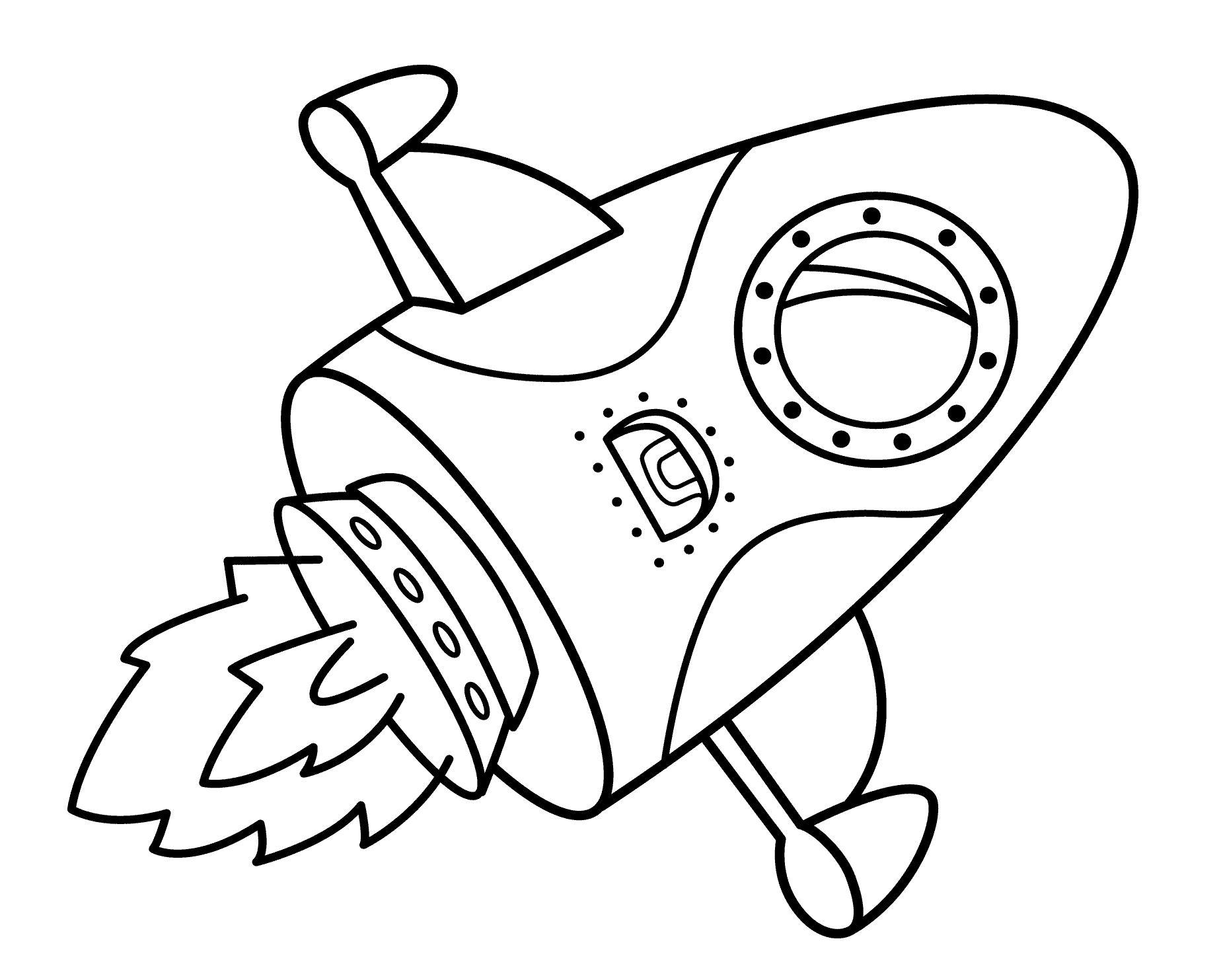 Ну что, ракета у нас готова. Теперь нужны космонавты.Ребята, а какими должны быть космонавты?Мы с вами отправляемся на Луну, но все не так просто. Нам предстоит решить еще много проблем и пройти много испытаний.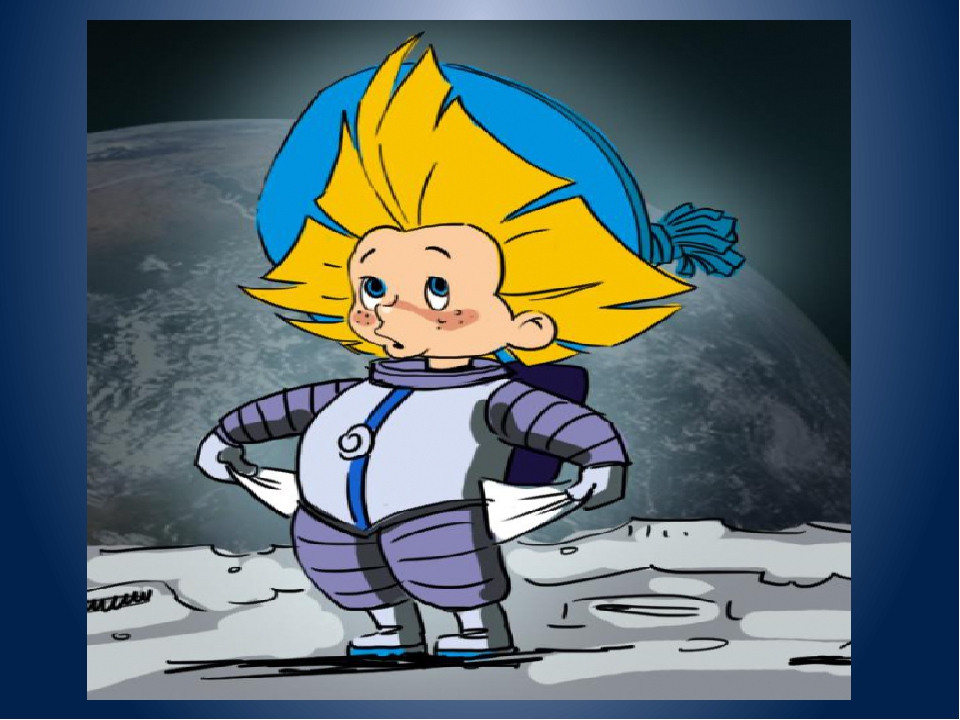  Здравствуйте, ребята! Узнали меня? Я попал в беду. Не послушался Знайку, сел в ракету, нажал на какую-то кнопку и вот лечу на Луну! А ведь я совсем ничего не знаю ни о Луне, ни о космических путешествиях! Я ведь просто поиграть хотел в ракете и всё! Поможете мне? Ребята, как мы можем помочь Незнайке?Давайте, посмотрим, какие рисунки и фотографии прислал нам Незнайка.Для того, чтобы помочь Незнайке пополнить свои знания о Луне, мы поиграем в игру «Верно – неверно».Вам нужно внимательно рассмотреть изображение, рассказать, что нарисовано, пояснить какие ошибки допустил Незнайка.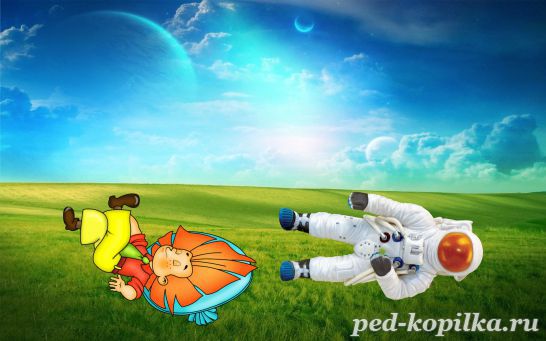 Незнайка разложил на траве скафандр и загорает на лужайке.На Луне нет растений, нет воздуха, нечем дышать, нет защиты от влияния космоса. Поэтому нельзя снимать скафандр.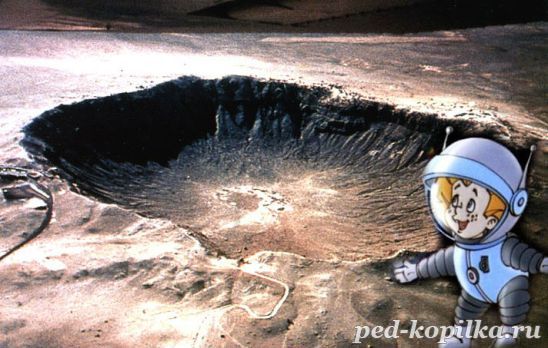  Незнайка в скафандре собирается перепрыгнуть огромный кратер. Луна меньше, чем Земля, поэтому нужно легко совершать прыжки с места на 1 м и далее. Но перепрыгнуть огромный кратер невозможно.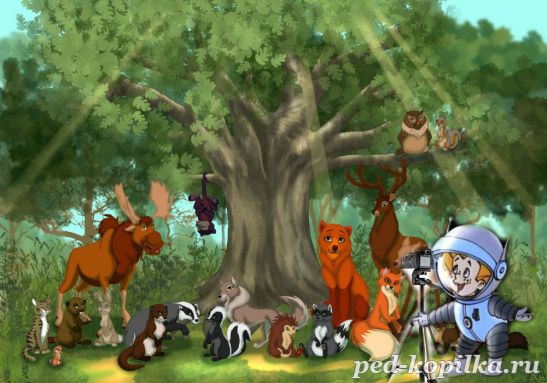  Незнайка в скафандре фотографирует животных.На Луне нет животных, Луна необитаема.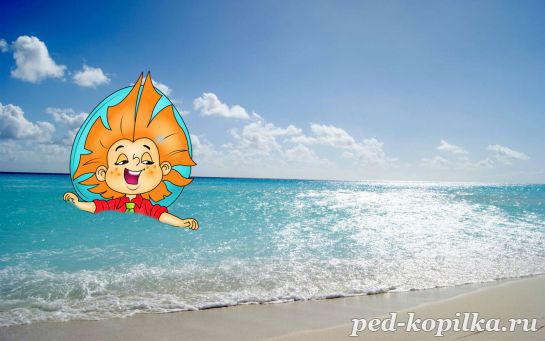 Незнайка купается в море.На Луне морями называют следы от столкновений с метеоритами, в них нет воды.Ребята, а вы видели звездное небо. Как много в нем загадок и тайн.Предлагаем вам участие в игре «Звездные загадки»:До Луны не может птицаДолететь и прилуниться,Но зато умеет этоДелать быстрая…. (ракета)У ракеты есть водитель,Невесомости любитель.По – английски «астронавт»А по русски (космонавт)Космонавт сидит в ракете,Проклиная всё на свете,Свет быстрее всех летает,Километры не считает.Дарит Солнце жизнь планетам,Нам – тепло, хвосты (кометам)Всё комета облетела,Всё на небе осмотрела.Видит, в космосе нораЭто чёрная (дыра)В безоблачный ясный вечер небо над нашей головой усыпано множеством звезд. Они кажутся маленькими сверкающими точками, потому что находятся далеко от земли. 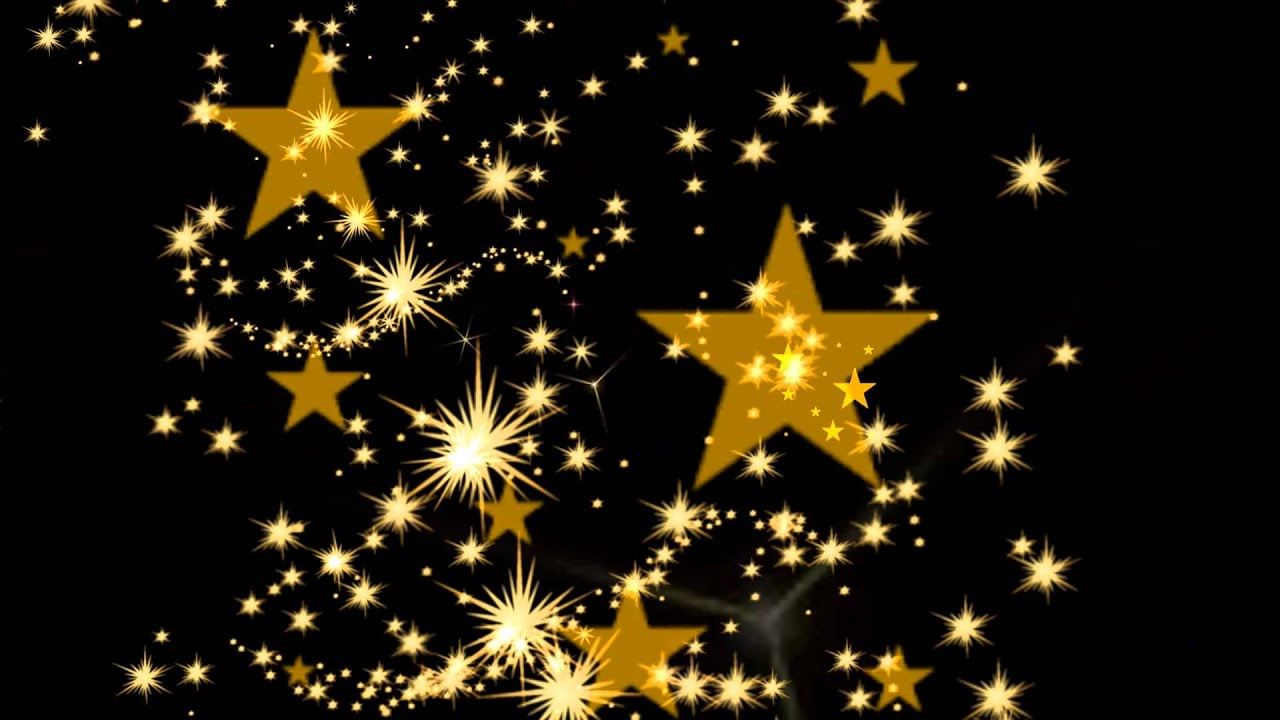 На самом деле звезды – огромные раскаленные газовые шары. Самые горячие из них голубого цвета.Некоторые звезды – красноватые, они сравнительно холодные. Звезды отличаются друг от друга размерами: есть звезды гиганты и звезды карлики.Я на небесах сижу, ножками болтаю. У меня пять лучиков, чтобы всем дарить всегда яркий свет ,ведь я звезда. Знайте, друзья, хоть их не счесть,
В небе для каждого звездочка есть.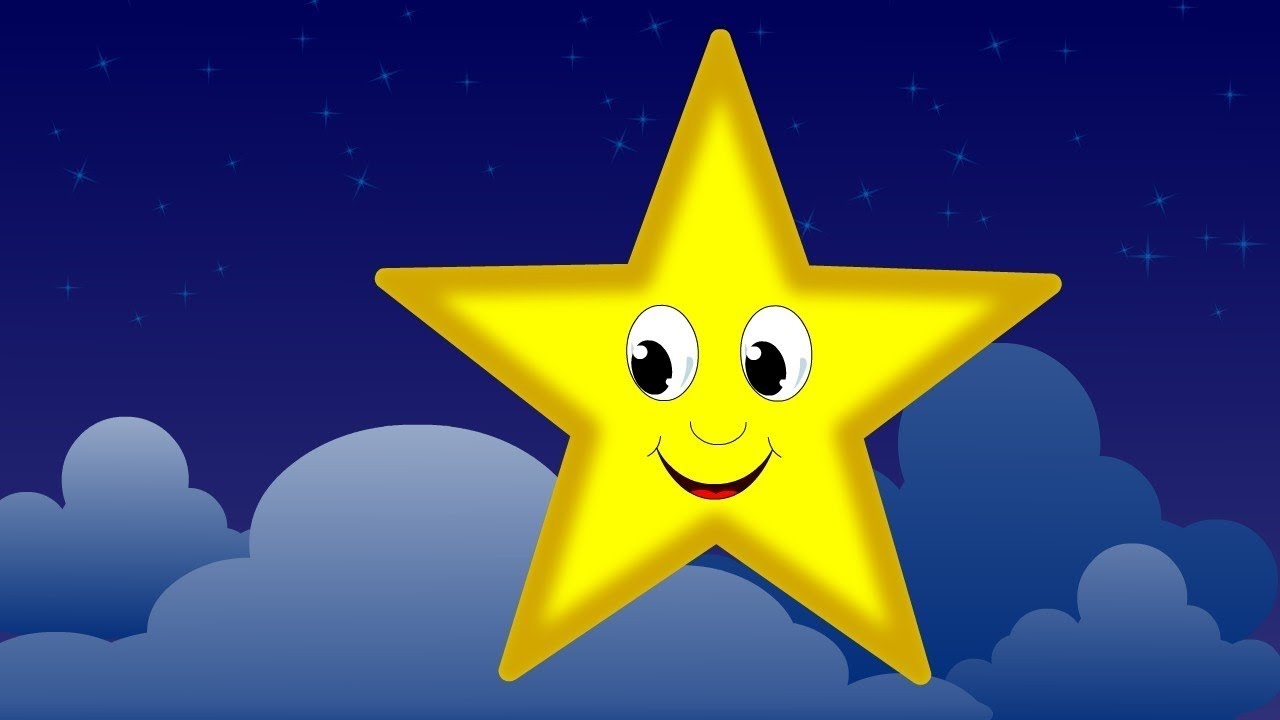 Лишь только вечер наступает,Мы в небе появляемся,Заводим звездный хоровод,С подругами встречаемся.Учились петь и танцеватьМы у большой медведицы,Она как ласковая мать,Во всем на нас надеется.Сегодня в небе тишина,И млечный Путь – как улица.В окошко тетушка ЛунаНа нас глядит, любуется.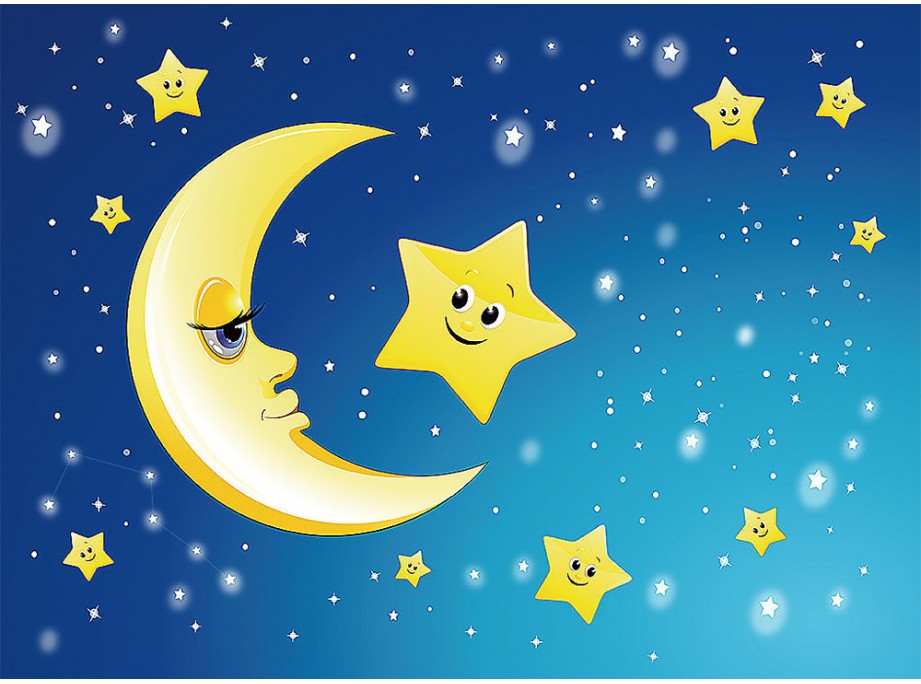 А вы знаете, ребята, что в центре Солнечной системы находится Солнце,вокруг которого по своим орбитам двигаются восемь планет: Меркурий, Венера, Земля, Марс, Юпитер, Сатурн, Уран, Нептун.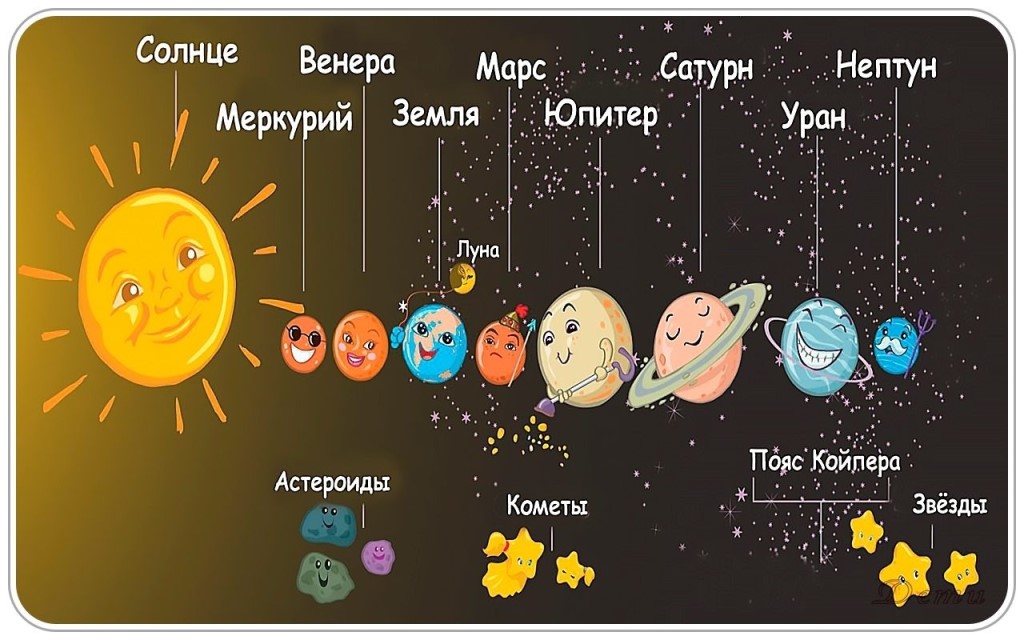 Для запоминания названий планет солнечной системы и их порядка предлагаем выучить считалочку:По порядку все планетыНазовёт любой из нас:Раз — Меркурий,Два — Венера,Три — Земля,Четыре — Марс.Пять — Юпитер,Шесть — Сатурн,Семь — Уран,За ним — Нептун.Он восьмым идёт по счёту.А за ним уже, потом,И девятая планетаПод названием Плутон.А. ХайтТем временем ракета Незнайки плавно опустилась на Землю. О чем вы узнали, совершив путешествие в космос? Кого повстречали на своем пути? 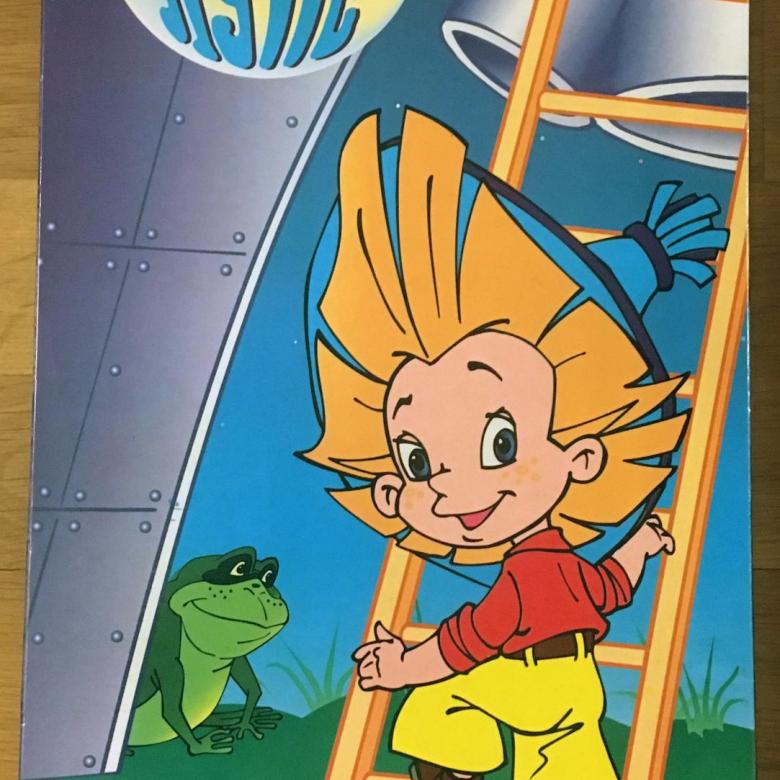 Спасибо вам ребята что помогли решить мои проблемы. Я больше никогда не буду без разрешения влезать в чужой транспорт и трогать незнакомые кнопки. Всего доброго. До свидания.До новых космических путешествий!Ребята, расскажите всем своим близким, что вы знаете про космос. И, конечно же, поздравьте свою семью с праздником, с Днем космонавтики.